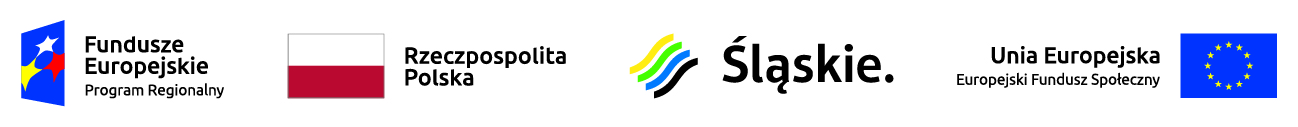 Lista projektów, które spełniły kryteria i uzyskały wymaganą liczbę punktów (z wyróżnieniem projektów wybranych do dofinansowania) w ramach konkursu RPSL.08.03.02-IZ.01-24-297/18Regionalny Program rehabilitacji osób z zapalnymi chorobami układu kostno- stawowego i mięśniowego na lata 2019-2022* Umowa zostanie podpisana pod warunkiem dostępności środków ** Zmiana nazwy Beneficjenta w trakcie oceny formalno-merytorycznej zgodnie z dokumentami rejestrowymiLp.numer w LSITytuł projektuWnioskodawcaAdres wnioskodawcyWartość projektu  DofinansowanieWynik ocenyPrzyznane punkty1WND-RPSL.08.03.02-24-0103/19Poprawa jakości życia mieszkańców województwa śląskiego dotkniętych zapalnymi chorobami układu kostno-stawowego i mięśniowego poprzez rehabilitację umożliwiającą szybki powrót do pracySzpital Zakonu Bonifratrów w Katowicach sp. z o.o.Leopolda Markiefki 87
40-211 Katowice704 032,00619 548,16Pozytywny, wybrany do dofinansowania*65,52WND-RPSL.08.03.02-24-00HE/19Skuteczna rehabilitacja osób z zapalnymi chorobami układu kostno - stawowego i mięśniowego sposobem na pozostanie w aktywności zawodowejŚLĄSKI OŚRODEK ONKOLOGII "SANIVITAS" SPÓŁKA Z OGRANICZONĄ ODPOWIEDZIALNOŚCIĄpl. Akademicki 15/6
41-902 Bytom504 937,00444 344,56Pozytywny, wybrany do dofinansowania*59,53WND-RPSL.08.03.02-24-00HH/19Rehabilitacja osób z chorobami zapalnymi układu kostno-stawowego i mięśniowego-pacjentów Poradni PrewReh w Rydułtowach - sposobem na powrót do pracy i utrzymanie zatrudnienia. ZAWISZ RYSZARD Niepubliczny Specjalistyczny Zakład Opieki Zdrowotnej       "PrewReh"ul.Szpitalna 2A/16
44-280 Rydułtowy511 926,90450 495,67Pozytywny, wybrany do dofinansowania*58,54WND-RPSL.08.03.02-24-0101/19Skuteczna rehabilitacja- aktywny pracownik- kompleksowe wsparcie w zakresie świadczeń rehabilitacyjnych dla osób chorobą zapalnąFizjo Factory Bartosz Schmidt**ul.Graniczna 92
41-506 Chorzów470 038,00413 633,44Pozytywny, wybrany do dofinansowania*575WND-RPSL.08.03.02-24-00G2/19Zdrowie na 50+ Rehabilitacja mieszkańców subregionu centralnego woj. śląskiego z chorobami zapalnymi układu kostno-stawowego i mięśniowego wspierająca aktywność zawodową.BIODENT  PRZYCHODNIA SPECJALISTYCZNA S.C.ANNA SOBIERAJ, LUCJAN SOBIERAJul.Walerego Wróblewskiego 67
41-106 Siemianowice Śląskie1 021 124,00898 589,12Pozytywny, wybrany do dofinansowania*56,56WND-RPSL.08.03.02-24-00HB/19"Plan na przyszłość"- kompleksowa rehabilitacja w chorobach zapalnych układu ruchu.AMED SPÓŁKA Z OGRANICZONĄ ODPOWIEDZIALNOŚCIĄul.Ceglana 67 C
40-514 Katowice2 073 667,201 824 827,14Pozytywny, wybrany do dofinansowania*567WND-RPSL.08.03.02-24-00EB/19Kompleksowa rehabilitacja osób aktywnych zawodowo lub deklarujących gotowość do podjęcia zatrudnienia z chorobami zapalnymi układu kostno-stawowego i mięśniowego. KONFEDERACJA ZWIĄZKÓW ZAWODOWYCH GÓRNICTWA W POLSCEPlac Grunwaldzki 8
40-127 Katowice510 562,00449 294,56Pozytywny, wybrany do dofinansowania*568WND-RPSL.08.03.02-24-00H4/19Skutecznie rehabilitujemy aktywnych zawodowo.Zakład Produkcyjno-Usługowo-Handlowy "PRIMEX" mgr inż. Marek ŁyszczarzAleja Jana Pawła II 132
42-202 Częstochowa507 437,00446 544,56Pozytywny, wybrany do dofinansowania*559WND-RPSL.08.03.02-24-00G5/19Wsparcie mieszkańców śląska z zapalnymi chorobami układu kostno- stawowego i mięśniowego w powrocie na rynek pracyUzdrowisko Goczałkowice-Zdrój spółka z ograniczoną odpowiedzialnościąul. Uzdrowiskowa 54
43-230 Goczałkowice-Zdrój708 107,00623 134,16Pozytywny, wybrany do dofinansowania*54,510WND-RPSL.08.03.02-24-00H9/19Aktywni w pracy  - udostępnienie usług diagnostycznych, profilaktycznych i rehabilitacyjnych w celu ułatwienia pozostania w zatrudnieniu i powrotu na rynek pracy osobom z zapalnymi chorobami układu kostno- stawowego i mięśniowego."EKOVITA" SPÓŁKA Z OGRANICZONĄ ODPOWIEDZIALNOŚCIĄul. Klasztorna 23
42-226 Częstochowa819 129,00720 833,52Pozytywny, wybrany do dofinansowania*51,5